		Downholland Haskayne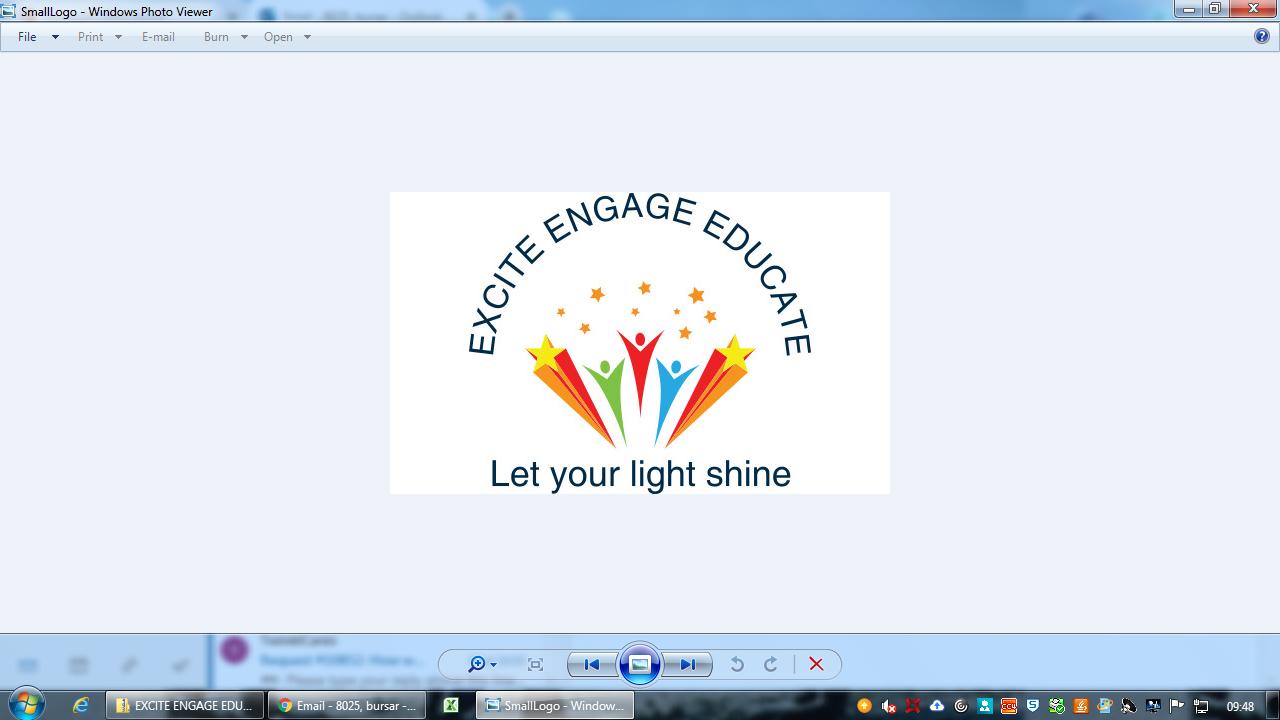 C.E. Primary SchoolBlack-a-Moor Lane,Haskayne.L39 7HXTel: 0151 526 0614      head@haskayne.lancs.sch.uk3rd December 2021Dear FamiliesPeace PromsThe choir will be starting practising for the Peace Proms on Wednesdays after school, 3.15pm - 4pm, commencing Wednesday 8th December.As yet the release date for tickets sales has not been announced. Due to the current COVID situation, they have released a COVID safety statement of intent, a copy is enclosed. For further information, the website is: https://peaceproms.com/Please could you sign the permission slip below to confirm that your child will be taking part in this event and that they will attend these sessions on Wendnesdays after school.Thank youYours sincerely,Nicky HainsHeadteacherChild’s name:……………………………………………………..I give permission for my child to take part in the Peace Proms and will attend the Wednesday after school sessions.Signed:…………………………………………………………..  Date:………………………………………….